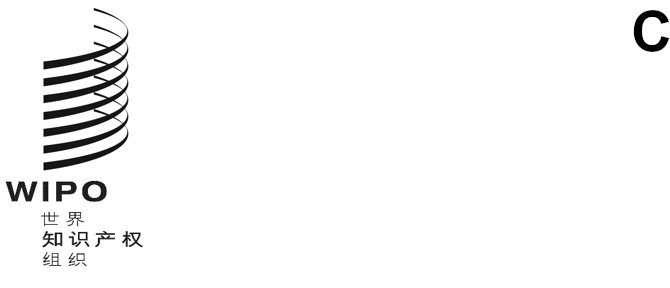 cWS/9/5原文：英文日期：2021年9月10日产权组织标准委员会（CWS）第九届会议
2021年11月1日至5日，日内瓦立体工作队的报告立体工作队牵头人编拟的文件背　景.	在2020年举行的第八届会议上，产权组织标准委员会（CWS）注意到由俄罗斯联邦领导的立体工作队关于第61号任务的进展。标准委员会还批准了对成员国所进行调查的结果，并注意到一些主管局用标准委员会第七届会议上提出的面向行业的问卷范本收集到的当地各行各业的信息。工作队还提交了一份标准草案作为参考。工作队建议详细研究立体模型的检索能力、现有的最佳做法、有前景的技术以及立体模型和立体图像的对比标准。标准委员会对第61号任务达成了一致，并对其说明作出了相应更新，现在的内容为：“为关于立体模型和图像（包括检索立体模型和立体图像的方法）的建议编写提案。”（见文件CWS/8/24第73段至第75段和第103段至第108段）。进展报告.	在标准委员会第八届会议之后，工作队通过其wiki编拟并发布了格式选择标准以及基于调查结果分析的映射表。在对所编拟的文件进行讨论后，标准草案作出了相应更新。.	2021年5月，工作队进行了第一轮讨论，以更新标准草案和审议拟议标准。此外，工作队牵头人介绍了正在进行的以立体检索和对比方法为重点的研究活动的总体情况。在2021年5月的讨论之后，工作队牵头人更新了文件，并鼓励工作队成员对更新内容提出意见。.	为批准拟议的标准并提供有关立体检索方法的最新情况，以及编拟立体模型和立体图像标准的最终草案以供标准委员会第九届会议审议，工作队于2021年7月进行了第二轮讨论。.	在2021年7月的在线会议上，工作队审查了关于立体格式的意见，并通过了拟议的格式选择标准。工作队牵头人还介绍了关于立体检索方法的最新情况并指出该问题的复杂性，此内容转录于本文件附件。工作队指出，鉴于对这一新领域正在展开的调查和有限的经验，工作队成员需要更多时间来研究立体检索方法。因此，工作队决定推迟立体检索方法的工作，直至完成进一步研究，并同意在标准委员会第九届会议上提出不包含立体检索的标准草案。.	经过讨论，考虑到工作队成员提出的所有意见，为“关于数字立体模型和立体图像的建议”的新产权组织标准编拟了最终建议草案。拟议的新标准作为单独工作文件提交给标准委员会第九届会议供其审议（见文件CWS/9/6）。.	关于立体检索的研究材料和成果草案作为本文件附件提交，作为参考。如果拟议的新标准在标准委员会本届会议上获得通过，工作队将为下一届会议编拟提案，对新标准进行修订，在其中加入有关立体检索的材料。工作计划.	工作队向标准委员会通报其2021-2022年的工作计划，内容如下：.	请标准委员会：（a）	注意本文件及其附件的内容；并（b）	注意上文第8段中立体工作队的工作计划。[后接附件]项目说明时间框架标准委员会第九届会议关于立体表现形式的标准，提交标准委员会审议在标准委员会第九届会议上的工作队报告2021年11月1日至5日关于立体检索方法的研究进行研究并介绍结果，供工作队内部进一步讨论2021年至2022年研究成果分析之后，计划开始讨论研究结果2022年初第一轮讨论讨论研究结果，以及根据讨论结果在标准修改方面的前进方向2022年初至年中修改标准考虑到进一步讨论的潜在结果，计划为修订关于立体的新标准提供建议2022年中第二轮讨论修改和更新标准（如需要）2022年为标准委员会第十届会议做准备为标准委员会下届会议起草工作文件2022年标准委员会第十届会议提交经修订的关于立体的新标准2022年